Darío López Bastias________________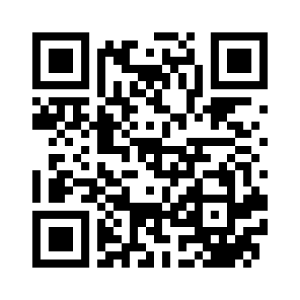 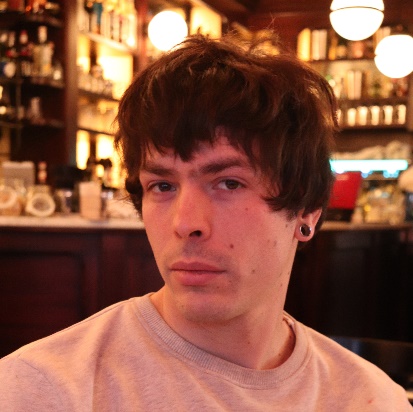 L’art conceptuel de Darío López est d’une densité incroyable et parle d’une réflexion profonde sur tout ce qui l’entoure, la lumière, l’illusion (d’optique), la simulation, le temps, la blessure, la réparation, la mort, sur fond de références contemporaines avec, parmi ses maîtres à penser, Lucio Fontana, Gerhard Richter et surtout Felix Gonzalez Torres.Formé aux Beaux-Arts de Versailles, ses ambitions volent haut. Il domine aussi bien le figuratif que l’abstrait et cet artiste déjà côté est dans un cheminement géométrique et ascendant avec pour règles l’exigence, la maturation et la volonté de se renouveler sans cesse et d’élargir son art et sa réflexion.Dario Lopez a habillé la façade de l’école des Beaux-Arts de Versailles en 2018 avec ses toiles froissées monumentales. Il est aussi adepte des expérimentations en performances. Il expose actuellement à la Merise de Trappes avec un ingénieux système de décompte du temps associé aux variations de couleurs.Observer, réfléchir, et faire réfléchir … Toute sa démarche tient dans ces mots.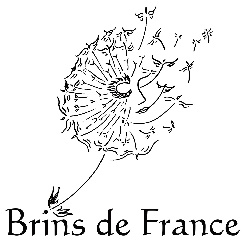 ________________________________________________________________